2015Florida Conference of Historians55th Annual MeetingFebruary 13-15, 2015Florida Southern CollegeLakeland, Florida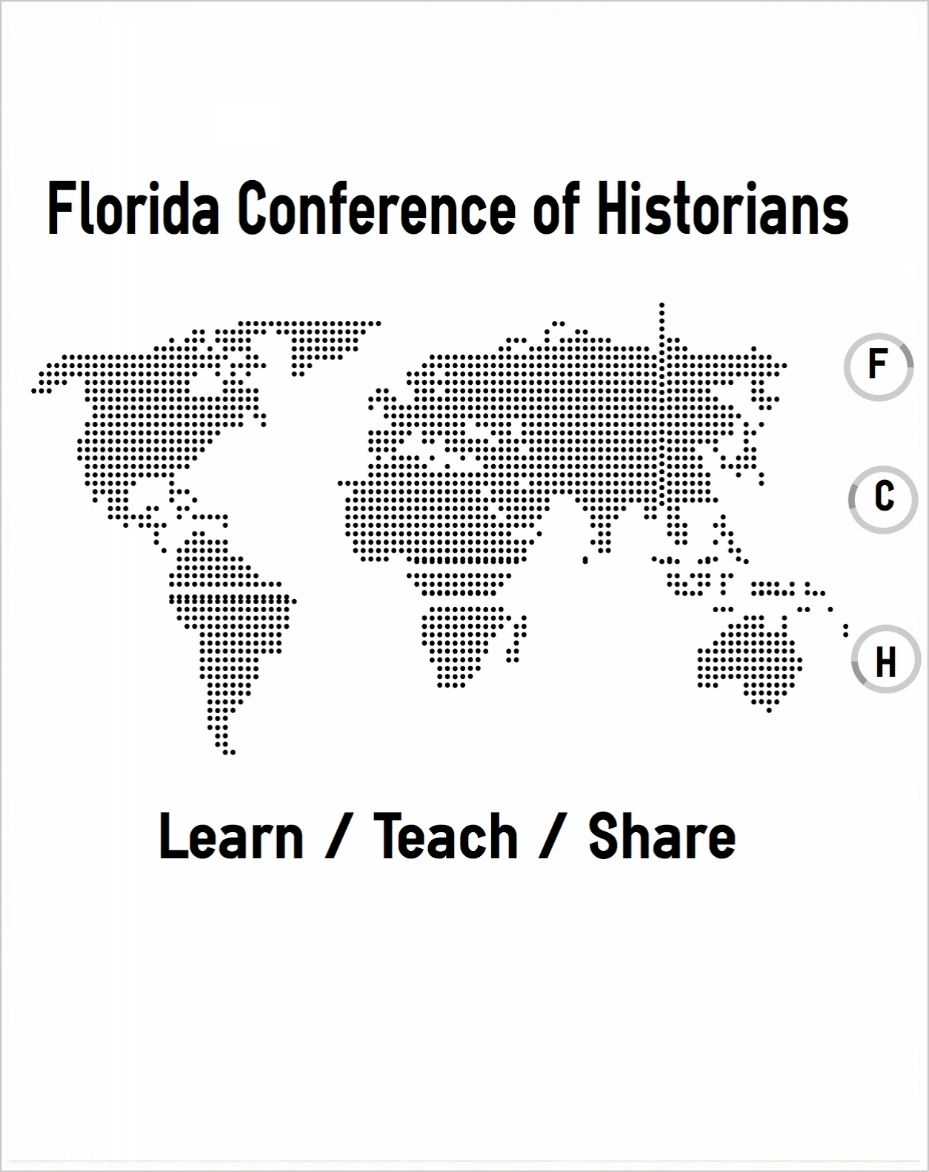 Hosted by Florida Southern CollegeGeneral InformationTransportation to Lakeland (The Terrace Hotel)If traveling to the meeting by air, the local arrangements committee recommends flying into either Orlando International Airport or Tampa International Airport.  However, flying into Tampa is preferred, if you want to avoid traffic.  Both airports offer car rental services.  In addition, shuttle/taxi service is available through Sundance Shuttle and Limo, 863-512-3334 (website: http://www.sundancelimofl.com).  The Tampa-Lakeland (Terrace Hotel) trip would be $75 one way; the Orlando-Lakeland (Terrace Hotel) trip would be $90 one way. The Terrace HotelLodging is available at the Terrace Hotel (http://www.terracehotel.com).  All guests have complimentary valet parking, which is located at the main entrance off Massachusetts Avenue.  Self-parking is also available for those guests who would prefer it.Directions to the 2015 FCH Annual MeetingThe annual meeting will be held at Florida Southern College in Lakeland.  The address is: 111 Lake Hollingsworth Drive; Lakeland, FL 33801.  The Terrace Hotel is no more than 1 mile away from FSC's campus.  There is no shuttle service; however, you may walk, take a very short taxi or bus ride, or drive to campus.  Parking is available in the VB, VBB, and VA parking lots.  More information on getting to campus, including parking, is available on the Florida Southern College website: http://www.flsouthern.eduKey Locations on FSC’s Campus Map1) Visitor ParkingDesignated Lots: VB, VBB, and VAMap Location: Northwest part of campus along Frank Lloyd Wright Way and Johnson Avenue2) Christoverson Humanities BuildingMap Location: A-5Building Code: CH3) McKay ArchivesMap Location: B-2Building Code: AR4) Sharp Family Tourism and Education CenterMap Location: 750 Frank Lloyd Wright WayBuilding Code: TO5) Wellness Center GymMap Location: F-4Building Code: HW6) Anne MacGregor Jenkins Recital Hall (Branscomb Auditorium)Map Location: B-4Building Code: BCAMPUS MAP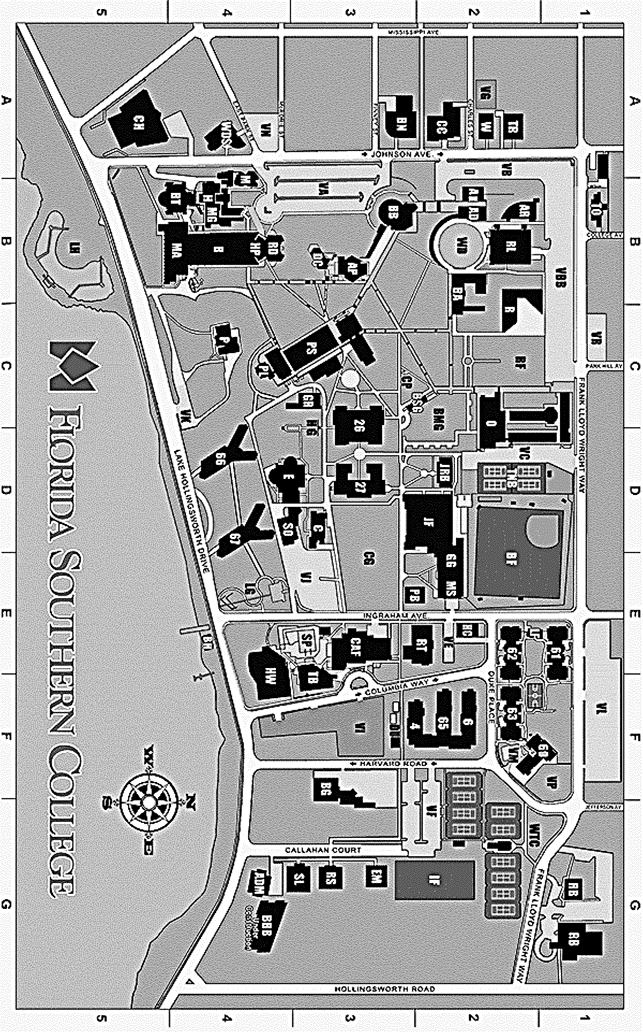 Local Arrangements ChairJames M. DenhamFlorida Southern CollegeProgram ChairJesse HingsonJacksonville UniversityOfficers of the Florida Conference of Historians, 2015-2016President		James M. DenhamFlorida Southern CollegePresident-Elect		Patricia FarlessUniversity of Central FloridaTreasurer		Jesse HingsonJacksonville UniversitySecretary		David ProctorTallahassee Community CollegeFCH Annals: The Journal of the Florida Conference of HistoriansSenior EditorMichael S. ColeFlorida Gulf Coast UniversityStatement of GovernanceAccording to the FCH Constitution, participation in the annual meeting is open to persons interested in any field of history or any area of study of historical interest.  The Executive Council of the organization includes a president, a president-elect, a vice president, a secretary, and a treasurer. Each year at its annual business meeting, the attending members choose a president-elect to be the person who will host the annual meeting during the following year.  The vice president automatically becomes the president-elect the next year, i.e., the year that she or he hosts the annual meeting.  The president is responsible for organizing the annual meeting.  The secretary and treasurer serve three year terms of office in order to provide some stability to the organization.  Officers are advised as needed by an "Executive Council" composed of past presidents, the treasurer, and the secretary.  Officers receive no compensation.Friday, February 13, 20151:00-5:00 PM: RegistrationLocation: Christoverson Humanities Building LobbyFrank Lloyd Wright Architecture Tour Available:  The "Basic Tour" (1 hour) costs for groups varies based on the number, 15-24 people is $17, 25 or more is $15.  The "In-Depth Tour" (2 hours) takes the visitor inside every structure available and the cost for 15-24 people is $27 and 25 or more people $24.  The tour needs to start no later than 3:30 for the "Basic Tour" and 2:30 for the "In-Depth Tour". Location: Sharp Family Tourism and Education Center, Florida Southern CollegeContact: 863-680-4597E-mail: fllw@flsouthern.eduWebsite: http://www.flsouthern.edu/fllw-visitors.aspxSession One:  Friday, 2:00 PM-3:15 PMPanel 1A: "Intersections: Teaching and Digital Humanities"Meeting Room: Christoverson Humanities Building 109, Wynee's "Moc" Theatre		Space, Place, and Digital Tools: Creating A Semester Long Digital AssignmentJulian Chambliss and Mike Gunter, Jr., Rollins CollegeDigging into the Digital Archive	Scot French, University of Central FloridaThe Severan Provincial Coinage Project	Julie Langford, University of South Florida  Chair and Discussant: Will Guzman, Florida A&M UniversityPanel 1B: "Congressman James A. Haley (1953-1977) Addresses the Issues", ISpecial Interest Section: Undergraduate ResearchMeeting Room: Christoverson Humanities Building 112	Congressman James A. Haley on Campus Disorders, 1969-1971	Daniel Montes, Florida Southern CollegeCongressman James A. Haley and Animal Welfare and Animal ExperimentationMiranda Hendricks, Florida Southern CollegeCongressman James A. Haley Addresses the My Lai MassacreDavid Verner, Florida Southern CollegeChair and Discussant: Colleen Moore, Florida Southern CollegePanel 1C: "Early European Colonization of Florida"Special Interest Section: Florida History	Meeting Room: Christoverson Humanities Building 207		Florida's French Settlers in European Context: Spain, England and France's Wars of Religion	Denice Fett, University of North Florida	On Disparate Grounds:  French-Timucua Relations in the Early Colonial PeriodChristophe Boucher, College of CharlestonBreaking the Bank: Pedro Menéndez, La Florida, and the Siphoning of the Spanish EmpireKatherine A. Godfrey, University of South Florida, St. PetersburgChair and Discussant: Michael S. Cole, Florida Gulf Coast UniversityPanel 1D: "The Relationship between the United States and Cuba"Meeting Room: Christoverson Humanities Building 208The War that Made Hollywood: How the Spanish-American War Saved the U.S. Film Industry	Candice Shy Hooper, Independent ScholarThe Struggle Against Bandits: The Cuban Revolution and Responses to CIA-Sponsored Counter-Revolutionary Activity, 1959-1963Anthony Rossodivito, University of North FloridaRecovering the History of the Mariel Boatlift in Mirta Ojito’s Finding MañanaJosé Manuel Garcia, Florida Southern CollegeChair and Discussant: José Manuel Garcia, Florida Southern CollegeSession Two: Friday, 3:30 PM-4:45 PMPanel 2A: "Florida Southern College McKay Archives Exploration"Meeting Room: McKay Archives	Florida Citrus Labels: Markers of CultureAnthony Woodside, Florida Southern CollegeFrom Florida Citrus Queen to Miss Florida Citrus: A Changing Title for a Changing WorldSelys Rivera, Florida Southern CollegeHenry Green Barnett: Man of WondersSean Mold, Florida Southern CollegeChair and Discussant: Jeff Zines, Florida Southern CollegePanel 2B: Documentary, "Filthy Dreamers", Narrated by Cheryl HinesSpecial Interest Section: Media, Arts, and CultureMeeting Room: Christoverson Humanities Building 109, Wynee's "Moc" Theatre				Screening and Discussion: Lisa Mills, University of Central FloridaRobert Cassanello, University of Central FloridaWho should control what is taught in our public universities?  Educators?  Citizens?  Or, politicians?   In 1927 Florida State College for Women in Tallahassee was the only public university available for white females, and it found itself at the center of an ideological battle over faith and science in the classroom.   The outcome depended on the college president, professors, and female students, who defended their right to academic freedom. The religious fundamentalist who initiated the attack called all of them “Filthy Dreamers”.  This 29-minute film features alumna of Florida State College for Women, lively experts, and retired U.S. Senator Bob Graham, who continues to be an outspoken education advocate. They help us understand the relevance of this battle today, as religious fundamentalists continue to urge lawmakers that evolution and climate change should be taught as theory, rather than fact.   This documentary was researched, shot, written, and edited by students in a UCF Interdisciplinary Honors Seminar class under the direction of Dr. Robert Cassanello and Dr. Lisa Mills.Panel 2C: "Hidden Histories of Tampa"	Special Interest Section: Florida History				Meeting Room: Christoverson Humanities Building 206Out of Bounds in Tampa: Jook Joints and the Anti-VD Campaign during World War IIAndrew Huse, University of South Florida LibrariesThe Gasparilla Cookbook: Tampa's Well Behaved Women Making a DifferenceKimberly Wilmot Voss, University of Central FloridaThe Barber and His Wife: Bonds of Matrimony, Profession, and Activism in Tampa's Black Community	Charles McGraw, University of Tampa	Chair and Discussant: Deborah L. Bauer,	University of South Florida Panel 2D: "Perspectives on Conflict in the Old South"	Meeting Room: Christoverson Humanities Building 209	Exploring the Master-Slave Relationship in the Lower Mississippi Valley during the Early RepublicPatrick Luck, Florida Polytechnic UniversitySoutherners are Very Territorial: Dueling and Politics in the Nineteenth Century South	Matthew Byron, Young Harris College	“There is no difference between a He and a She Adder in Their Venom”:  Confederate Women in the Occupied SouthJacqueline Glass Campbell, Francis Marion UniversityChair: James M. Denham, Florida Southern CollegeDiscussant: Craig Buettinger, Jacksonville University	Panel 2E: "The Near East and Balkans in the Early Twentieth Century”Meeting Room: Christoverson Humanities Building 208Amid the Wreckage of the Great War: Rev. J. Calvitt Clarke's Inspection Tour with Near East Relief, 1921J. Calvitt Clarke III, Jacksonville UniversityThe Red Terror of Greece's EAM Communist Resistance Movement against the Other Resistance Groups in German Occupied Greece, 1943-1944Nickolaos Mavromates and George Mavromates, Independent ScholarsChair and Discussant: Colleen M. Moore, Florida Southern College 5:00-6:00 PM: Welcome ReceptionLocation: Sharp Family Tourism and Education CenterFlorida Southern CollegeRefreshments AvailableSaturday, February 14, 20158:00 AM-4:00 PM: Registration Location: Christoverson Humanities Building LobbyRefreshments Available				Frank Lloyd Wright Architecture Tour Available: Basic Tour is $20 at 10:00 AM and 12:00 PM; In-Depth Tour is $35 at 10:30 AM or 1:00 PM.  FCH Attendees will receive a 10% discount off the regular price.	Location: Sharp Family Tourism and Education Center, Florida Southern College				Contact: 863-680-4597				E-mail: fllw@flsouthern.edu				Website: http://www.flsouthern.edu/fllw-visitors.aspx		Session Three: Saturday, 8:00 AM-9:15 AMPanel 3A: "New Studies on Non-Western Religions"Meeting Room: Christoverson Humanities Building 206Sacrifices and their Significance in the Pre-Islamic Arab Religion	Hessa T Al-Hathal, Princess Nora bint Abdul Rahman University (Saudi Arabia)	The Rise of Modern Japanese Religions	Kazuo Yagami, Savannah State UniversityChair and Discussant: Alan Smith, Florida Southern CollegePanel 3B: "Re-Examining the Impact of World War I"Meeting Room: Christoverson Humanities Building 208Dependence or Diplomacy?  The Low Countries and the United States at Versailles	Hubert P. van Tuyll, Georgia Regents University	David Lamar, Wolf of Wall Street and German Agent in World War I Heribert von Feilitzsch, Independent ScholarWar and the Ballet ParadeLylas Rommel, Ave Maria University  Chair and Discussant: Jack McTague, Saint Leo UniversityPanel 3C: "History and Pedagogy"Meeting Room: Christoverson Humanities Building 209The Pedagogical Merits and Pitfalls of Using the Letters of Hernan Cortes to Teach the Conquest of Mexico	Michael S. Cole, Florida Gulf Coast University Fictionalizing History in the College ClassroomClaudia Slate, Florida Southern College	Chair: Michael S. Cole, Florida Gulf Coast UniversityDiscussant: Nicholas Steneck, Wesleyan CollegePanel 3D: "Women Saving Florida"Special Interest Section: Florida History				Meeting Room: Christoverson Humanities Building 207	Miami Maven Helen Muir: Writer, Historian, Advocate & Tea Party HostKimberly Wilmot Voss, University of Central FloridaSaving Biscayne: Women's Roles in the Effort to Save the BayLeslie Kemp Poole, Rollins College The "Housewife Who Roared": Marjorie Harris Carr and the Death of the Cross Florida Barge CanalPeggy Macdonald, Florida Polytechnic UniversityChair and Discussant: Kimberly Wilmot Voss, University of Central FloridaSession Four: Saturday, 9:30 AM-10:45 AMPanel 4A: "Immigrant Identities and Experiences"Meeting Room: Christoverson Humanities Building 206Jacob De Cordova: Immigrant, Messenger and Prophet 	Tom Aiello, Gordon State CollegeFighting for Freedom through the Press: The 'Phoenix' and Irish-American Nationalism	Matt Knight, University of South Florida	Chair and Discussant: Douglas Astolfi, Saint Leo UniversityPanel 4B: "Gender and Race in Comics"Special Interest Section: Media, Arts, and CultureMeeting Room: Christoverson Humanities Building 208	The Adventures of Ms. Meta: Celebrating the Female Superhero through Digital Gaming	Sarah Zaidan, Emerson College	Iron Maidens: Female Muslim Superheroes and the Representation of Agency	Helen Tarzwell, Independent Scholar	Ambassadors of Race: The Role of Sports Personalities in Breaking the Color Barrier in American ComicsChristopher Hayton, Florida State UniversityChair: Julian Chambliss,	Rollins College	Discussant: Lisa Mills, University of Central FloridaPanel 4C: "The Politics of Banking and Finance in the US since the Nineteenth Century"Meeting Room: Christoverson Humanities Building 209	Andrew Jackson's Bank Wars: "The Bank, Mr. Van Buren is trying to kill me, but I will kill it!"Michael J. Goodwin, Florida Atlantic University	Eastern Airlines: Deregulation, Labor Wars, and BankruptcyRhonda Cifone, Florida Atlantic UniversityAIG: Why It Couldn't FailDouglas Provenzano, Florida Atlantic University 	Chair and Discussant: Lesley Mace, Federal Reserve Bank of Atlanta-Jacksonville BranchPanel 4D: "Florida, Race, and Ideology at the Turn of the Twentieth Century"Special Interest Section: Florida HistoryMeeting Room: Christoverson Humanities Building 207Defending the Old South: The Myth of the Lost Cause in Florida	Seth A. Weitz, Dalton State CollegeBeating Back the Mob: One Florida Sheriff’s Fight Against Racial VigilantismBilly Townsend, Independent ScholarChair and Discussant: Sean McMahon, Florida Gateway CollegePanel 4E: "Russia and the World"Special Interest Section: Undergraduate ResearchMeeting Room: Christoverson Humanities Building 210Russia and the United States:  A Distanced Relationship, 1867-1917Michael Twillman, New College of FloridaBolsheviks in Bavaria:  Soviet Republics in Central Europe, 1919	Jim Dickey, New College of Florida	Chair: David Allen Harvey, New College of FloridaDiscussant: Hubert P. van Tuyll, Georgia Regents University	Session Five:  Saturday, 11:00 AM-12:00 PMPanel 5A: "Artistic Representations of Historical Trauma in Latin America"Meeting Room: Christoverson Humanities Building 206Redeeming Memory through the Dysfunctional, Dis-united "no-body": A Neo-Baroque Approach to Doris Salcedo's OeuvreAndrea Villa, University of FloridaMemory and Dictatorship in the Antidetective Fiction of the Southern ConeAlicia Mercado-Harvey, New College of Florida	Chair and Discussant: Jesse Hingson, Jacksonville UniversityPanel 5B: "State Building and Democracy in the Americas during the Late Nineteenth and early Twentieth Centuries"Meeting Room: Christoverson 209School Boards and the Limits of Local Management of Primary Education:  Brief Democratic Experiments in Argentina’s Interior Provinces, 1872 to 1874Mark McMeley, Valencia CollegeVicissitudes of Democratic Party Politics: From the Cross of Gold Crusade to the Great WarThomas J. McInerney, Metropolitan State University of DenverChair: Mark McMeley, Valencia CollegeDiscussant: Heribert von Feilitzsch, Independent Scholar Panel 5C: "Remembering the Ancient World"Meeting Room: Christoverson Humanities Building 207The Grand Procession at Daphne: An Example of Late Seleucid StrengthTyler Campbell, University of Central FloridaAncient Roman Women in Modern CinemaAndrea Schwab, Florida Atlantic UniversityChair and Discussant: J. Calvitt Clarke III, Jacksonville University12:00 PM-12:50 PM: Lunch (on your own)Options Close to the Meeting Site:FSC Cafeteria (FSC Student Union)TuTus Cyber Cafe (directly in front of the FSC Library)Reececliff's Cafe (three blocks from campus, on Florida Avenue)	"Subs and Such" (next to Reececliffs on Florida Avenue)Numerous options downtown next to Terrace HotelFCH Business MeetingMeeting Room: Christoverson Humanities Building 210Session Six: Saturday, 1:00 PM-2:15 PMPanel 6A: "Identities in Colonial Latin American Society”Special Interest Section: Undergraduate ResearchMeeting Room: Christoverson Humanities Building 210Growing Up Mestizo: Forming New Identities in Colonial SocietyMadeleine Yount, New College of FloridaSantidade in Bahia and the Role of MillenarianismVictoria McCollough, New College of FloridaChair: Alicia Mercado-Harvey, New College of FloridaDiscussant: Sara Rodríguez-Argüelles Riva, The Ohio State UniversityPanel 6B: "Southern Drawls: Rhetoric, Discourse, and the US South"Meeting Room: Christoverson Humanities Building 209Peace If Possible, Justice At Any Rate: The Views of Wendell PhillipsCharles Boyd, Georgia State University"Political Gossip" and the Threat to White Male Supremacy in the South: Woman Suffrage Politics and Rhetoric in Middle Georgia, 1865-1920Megan Neary, Georgia State UniversityChair and Discussant: David Proctor, Tallahassee Community CollegePanel 6C: "Exploring Irish Legends, Folklore, and History"Meeting Room: Christoverson Humanities Building 208Evil vs. Enchanted Magic: The Demonization of Morgan le Fay and Preservation of Folkloric Roots in Sir Gawain and the Green KnightCheyenne Oliver, Florida Atlantic UniversityGender and Comedy in the Medieval Irish Tale "Bricriu's Feast"Jennifer Dukes-Knight, University of South FloridaRedefined Nationhood: English National Identity and the Irish War of IndependenceMichael Makosiej, Florida Atlantic UniversityChair: Jack McTague, Saint Leo UniversityPanel 6D: "Approaching Modern Germany from a Global and Transnational Perspective"Meeting Room: Christoverson Humanities Building 206Nation(s) of Provincials? The Role of Multinational Empire, Federalism, and Particularism in Defining Politics, Law, and the State from 1500-2000Bernd Grewe, Pädagogische Hochschule Freiburg (Germany)Germans as World Citizens? The Contradictory Forces of Nationalism and Cosmopolitanism in Central European Culture and Society, 1500-2000Eric Kurlander, Stetson UniversityGermany’s Place in the Sun: Capitalism, Empire, and GlobalizationDoug McGetchin, Florida Atlantic UniversityChair: Richards Plavnieks, University of Central FloridaDiscussant: Patricia Kollander, Florida Atlantic UniversityPanel 6E: "The Environment and Nature in Florida's History"Special Interest Section: Florida History				Meeting Room: Christoverson Humanities Building 207"The Dead are in Some Respects Better Than the Living": Lake City and the Hurricane of 1896	Sean McMahon, Florida Gateway CollegeFrom Wasteland to Wonderland: An Environmental History of Florida's Southwest Gulf CoastNano E. Riley, University of South Florida, St.  PetersburgThe Hammer, the Sickle, and the Phosphate Rock: The 1974 Political Controversy over Florida Phosphate Shipments to the Soviet UnionBrad T. Massey, Polk State College and the University of FloridaChair and Discussant: Seth Weitz, Dalton State CollegeCo-Discussant: Robert Hutchings, Carnegie Mellon UniversityPanel 6F: "What Dreams May Come: Urban Utopia and Dystopia in American Popular Culture"Special Interest Section: Undergraduate ResearchMeeting Room: Christoverson Humanities Building 109Buying the American Dream: Mr. Blandings Builds His Dream House and Postwar National ConsensusJoy Feagan, New College of FloridaBuilding the 'Noir City': Cultural Visions of the Bradbury Center and the Politics of Urban AmericaZane Plattor, New College of FloridaFor Your Amusement: The Display of Nostalgia and the Production of Desire in DisneylandShoshana Lovett-Graff, New College of FloridaChair and Discussant: Brendan Goff, New College of FloridaSession Seven: Saturday, 2:30 PM-3:45 PMPanel 7A: "Questioning Connections Between Heteronormativity and the Law Throughout History"Meeting Room: Christoverson Humanities Building 206Against Neutrality: The Law As a Facilitator of Violence Against WomenSara Rodríguez-Argüelles Riva, The Ohio State UniversityConsent and Citizenship:  Reshaping Women's Relationship to the State from Rape Shield Laws to Affirmative Consent PoliciesErin Tobin, The Ohio State UniversityControlling Sexuality Through the Construction and Criminalization of Red Light DistrictsJoshua Bates, The Ohio State University	Chair: Karen Huber, Wesleyan CollegeDiscussant: Erin Tobin, The Ohio State UniversityPanel 7B: "Visions, Versions, and Voices: Collective and Divergent Histories in the Panama Canal Museum Collection"Meeting Room: Christoverson Humanities Building 209Balancing Perspectives and Myths in the Center of the Canal ZoneShelley Arlen, University of FloridaFacing Diversity: Challenges of Curating an Exhibit on the Panama CanalMargarita Vargas-Betancourt, University of FloridaCollective Visions of Triumph and Tourism: Portrayals of Panama and the Panama Canal in StereographsRebecca Fitzsimmons, University of FloridaChair and Discussant: Jessica Belcoure, University of Florida Panel 7C: "Emerging (Mass) Markets: Madame Butterfly, Coco Chanel, and the Psychology of Buying and Selling"Special Interest Section: Undergraduate ResearchMeeting Room: Christoverson Humanities Building 207Transpacific Crossings: Performing the 'Far East'	Nicole Rockower, New College of FloridaChanel No. 5: An Historical Interpretation of a Cultural StapleKana Hummel, New College of FloridaConditioning Consumers and Selling to the Subconscious: Psychology and Marketing in Twentieth-Century AmericaMadi Huffstickle, New College of Florida	Chair and Discussant: Brendan Goff, New College of FloridaPanel 7D: "Turbulent Transitions: America in the 1970s and 1980s"Meeting Room: Christoverson Humanities Building 208From Confrontation to Exclusion: The Military-Press Relationship in the Wake of the Vietnam WarAndrew J. McLaughlin, University of Waterloo (Canada)A Tale of Two Pardons: Gerald Ford's Amnesty for Richard Nixon and Clemency for Draft DodgersJason Friedman, Wasatch AcademyDisability Civil Rights Laws through the 1970s and 1980s	Liana Souchet, Florida Southern College	The United States, Reagan, Gorbachev, and Their Implications on the Soviet CollapseChristopher Walsh, Florida Gulf Coast UniversityChair and Discussant: Marco Rimanelli, Saint Leo UniversityPanel 7E: "Sources for Understanding Early Modern England"Meeting Room: Christoverson Humanities Building 210Romeo and Juliet: A Statue of LibertyOlivia Coulomb	University of Clermont-Ferrand, CERHACPleasure, Honor, and Profit: Samuel Hartlib in his Papers, 1620-1662Timothy Earl Miller, Georgia State UniversityChair and Discussant: Jennifer Dukes-Knight, University of South FloridaSession Eight: Saturday, 4:00 PM-5:30 PMPanel 8A: "Constructing and Re-Constructing Race in Modern Urban America"Special Interest Section: Undergraduate ResearchMeeting Room: Christoverson Humanities Building 206Reconstructing Racial Caste in 'Post-Racial' America: From Racism to RespectabilityPatrick Tonissen, New College of Florida	Anglo-Saxon America vs. Pacific Empire: Multi-Racial and Multi-Spatial Perspectives on the Origins of Japanese American InternmentMichael Dorney, New College of Florida	Counterculture Comix and the City: Portraying Racial Tensions and Urban Decay in Underground ComicsDario Mitchell, New College of FloridaA Pineland Understory: Women and African Americans in the Historical Environment of Orange City, FloridaKimberly Reading, Stetson University	Chair: Brendan Goff, New College of FloridaDiscussant: Erin Tobin, The Ohio State UniversityPanel 8B: "Territorial Florida in Transition"Special Interest Section: Florida HistoryMeeting Room: Christoverson Humanities Building 207"The extraordinary measure of permitting the two Scotsmen to import British trade goods": A Spanish Borderlands Historiographic Reconsideration of the Panton, Leslie, and CompanyKathryn L. Beasley, Florida State UniversityThe Contraband Hub: Florida and Smuggling during the Early RepublicDaniel Vogel, Texas Christian UniversityGeorge Brown: Letters of a Florida PioneerKeith L. Huneycutt, Florida Southern CollegeChair and Discussant: Deborah L. Bauer, University of South FloridaPanel 8C: "Bubbles and Crises in Florida"Special Interest Section: Florida HistoryMeeting Room: Christoverson Humanities Building 210Currency, Credit, Crises and Cuba: The Fed's Early History in Florida Lesley Mace, Federal Reserve Bank of Atlanta-Jacksonville BranchSeminole Gaming in Florida: Tribal Sovereignty, Economics, and the LawShellie A. Labell, Florida Atlantic UniversityA Capital Idea: Northern Dollars, Southern Citrus, and the Exploitation of a Tax Shelter in Postwar FloridaRobert Hutchings, Carnegie Mellon UniversityChair and Discussant: Sean McMahon, Florida Gateway CollegePanel 8D: "France and the World during the Long Nineteenth Century"Meeting Room: Christoverson Humanities Building 209Blurred Lines: Debating the Status of Free People of Color in the Pre-Revolutionary French Caribbean	David Allen Harvey, New College of Florida"The Simplicity of the Dove and the Intelligence of the Snake": Visiting Revolutionary ParisDawn Shedden, University of South Florida, St PetersburgNapoleon and America, 1800-1815Marco Rimanelli, Saint Leo University"Forging a New France": Gustave Le Bon's Vision of Nationalism and Race, 1881-1931Khali I. Navarro, University of Central FloridaChair and Discussant: Erika Vause, Florida Southern CollegePanel 8E: "Anglo-American Culture in the Eighteenth Century" Meeting Room: Christoverson Humanities Building 208The Jolly Roger and the Bloody Code: Piracy and Capital Punishment in Eighteenth-Century EnglandChase Kelly, Valdosta State UniversityReligious Loyalties Transformed: Anglican Liturgy, Presbyterian Polity, and the American RevolutionJenny Smith, Valdosta State University	Chair: Nicholas Steneck, Wesleyan College	6:00 PM-7:00 PM: BanquetWellness Center Gym, Florida Southern CollegeWelcoming RemarksDr. James M. DenhamFlorida Southern CollegeFCH President, 2015-2016Presentation of Best Paper AwardsJ. Calvitt Clarke III Award for Best Undergraduate Student Paper: Presented by J. Calvitt Clarke III, Jacksonville UniversityBlaine Browne Award for Best Graduate Student Paper:Presented by Jesse Hingson, Jacksonville UniversityThomas M. Campbell Award for Best Professional Paper:Presented by David Proctor, Tallahassee Community CollegeFCH Annals RemarksDr. Michael S. ColeFlorida Gulf Coast UniversitySenior Editor, FCH AnnalsInvitation to the 2016 FCH Annual Meeting in OrlandoPatricia FarlessUniversity of Central FloridaFCH President-Elect7:00 PM-8:30 PM: Keynote AddressWellness Center Gym, Florida Southern CollegeWelcoming RemarksDr. Brad HollingsheadDean of Arts and Sciences, Florida Southern CollegeIntroduction of Keynote SpeakerDr. James M. DenhamFlorida Southern CollegeKeynote AddressDr. Jane LandersVanderbilt University"Filling in the Missing Pieces": The Extraordinary Life of Captain Francisco Menendez, Leader of the Free Black Town of Gracia Real de Santa Theresa de MoseBorn of a Spanish father and an African mother, Francisco Menéndez escaped colonial South Carolina and like hundreds of others in similar condition found his way to Spanish Florida, where he received his freedom in exchange for converting to Catholicism and joining the militia in defense of the beleaguered colony.  As a loyal subject of the Spanish crown, Menéndez served his king as a soldier and was appointed head of black militia based at Fort Mose, approximately one mile north of St. Augustine.  Menéndez’s remarkable human saga, as told through primary documents discovered in Spain and Cuba, is a story of the perseverance and resourcefulness under extreme hardships.Sunday, February 15, 2014	9:00 AM-12:00 PM: Registration Location: Christoverson Humanities Building LobbyRefreshments AvailableFrank Lloyd Wright Architecture Tour Available: Basic Tour is $20 at 10:00 AM and 12:00 PM; In-Depth Tour is $35 at 10:30 AM or 1:00 PM.  FCH Attendees will receive a 10% discount off the regular price.Location: Sharp Family Tourism and Education Center, Florida Southern College				Contact: 863-680-4597				E-mail: fllw@flsouthern.edu				Website: http://www.flsouthern.edu/fllw-visitors.aspx	Session Nine: Sunday, 8:00 AM-9:15 AMPanel 9A: "Perspectives on Cold War Events at Home and Abroad"Meeting Room: Christoverson Humanities Building 207Sputnik Verses Eisenhower: Reassessing the SituationPatrick Gallagher, Florida Gulf Coast UniversityPlacing Responsibility for the Bay of Pigs OperationHannah Lipsey, Florida Gulf Coast UniversityThe Fall of the Communist Government in BulgariaSamouil Panayotov, Florida Gulf Coast UniversityErik D. Carlson, Florida Gulf Coast UniversityPanel 9B: "Bloomers, Educators, and Prostitutes: Cultural and Geographical Borderlands of Female Reformers in the 19th Century" Meeting Room: Christoverson Humanities Building 206Bloomers Were No Bust: The Role of the Bloomer Campaign in Creating Gender ConsciousnessPatricia Farless, University of Central FloridaCosmopolitan Imperialism: US Teachers Populate the Argentine Public Education SystemCarolina Zumaglini, Florida International University"Outline of a Plan for a Self-sustaining Institution for Homeless and Outcast Females": Emma Hardinge and CaroliTransatlantic Mission to Rescue the Lives of Outcast Women in 1860s BostonLisa Howe, Florida International UniversityChair and Discussant: Patricia Farless, University of Central FloridaPanel 9C: "Social Change and the Catholic Hierarchy"Meeting Room: Christoverson Humanities Building 208Knights and Bishops: Catholic Bishops and the American Labor Movement in the 1880s	Zach Brasseur, Saint Leo UniversityRace, Cohabitation, and the Archbishop: Antonio Maria Claret and Interracial Marriage in Cuba, 1851-1857	Sean Mallen, Florida Atlantic UniversityChair and Discussant: Douglas Astolfi, Saint Leo UniversityPanel 9D: "Nation-Building in Africa"Meeting Room: Christoverson Humanities Building 209Food and Nationalism in an Independent Ghana	Brandi Simpson Miller, Georgia State UniversityNigeria, 1914-2014: From Creation to Cremation?Ojo Emmanuel Oladipo,	Ekiti State University (Nigeria)Chair and Discussant: Michael Joseph Mulvey, Saint Thomas UniversityPanel 9E: "Exploring the ‘Dark Turn’ in American History: A Century of Irregular Warfare and Political Violence"Meeting Room: Christoverson Humanities Building 210“When Our Cannon They Do Roar": Revolutionary Privateering and Violence at SeaKylie Alder Hulbert, University of GeorgiaExcessive & Expressive: Preston Brooks, Righteous Violence, and the White Southern MaleJames Hill Welborn III, Georgia College and State UniversityThe Moral High Ground of a Guerrilla Massacre: Lawrence, Kansas, August 1863Matthew C. Hulbert, University of GeorgiaChair and Discussant: David Proctor, Tallahassee Community CollegeSession Ten: Sunday, 9:30 AM-10:45 AMPanel 10A: "The Modern War Economy and Society"Meeting Room: Christoverson Humanities Building 206"The Blessing of Being Judged": Napoleon's Moral Economy of Credit and DebtErika Vause, Florida Southern CollegeRussian Peasants, Speculators, and the State:  A Story of Food Supply Work during World War IColleen M. Moore, Florida Southern CollegeFood for Conquerors: Military Rations and Patriotism as an Advertising ToolJordan Malfoy, Florida International UniversityChair: Nicholas Steneck, Wesleyan CollegeDiscussant: Colleen M. Moore, Florida Southern CollegePanel 10B: "Congressman James A. Haley (1953-1977) Addresses the Issues," IISpecial Interest Section: Undergraduate ResearchMeeting Room: Christoverson Humanities Building 207The Gentleman from Florida and His Personal Crusade Against the Kinzua DamMichael Warne, Florida Southern CollegeCongressman James A. Haley and the Cuban Missile CrisisAbby Eskridge, Florida Southern CollegeCongressman James A. Haley and Foreign Aid to Israel in 1977Jason Kochenburger, Florida Southern CollegeChair and Discussant: James M. Denham, Florida Southern CollegePanel 10C: "Children and Society during the Twentieth Century"Meeting Room: Christoverson Humanities Building 208Child Murder and Society in Argentina during the Depression EraJesse Hingson, Jacksonville University"Children do not have race prejudice as a rule":  Reforming Children's Radio in the 1940sAmanda Bruce, Florida Polytechnic UniversityBaby Snowbirds: Children's Educational Experiences in the Orange Belt, c.1946-1956Catherine R. Eskin, Florida Southern CollegeChair: Jesse Hingson, Jacksonville UniversityDiscussant: Karen Huber, Wesleyan CollegePanel 10D: "Latin America during the Twentieth Century"Meeting Room: Christoverson Humanities Building 210Clipped Wings: The Truman Administration and the First Attempt at a Bilateral Air Transport Agreement with Mexico, 1945-1947Erik D. Carlson, Florida Gulf Coast UniversityReimagining the Primitive: Tourism and the Golden Ages in Haiti, 1946-1956Tonya St. Julien, Florida International University	A Killing in Quiriguá, Guatemala: Race, Nation and Empire in the CaribbeanJoseph Floyd, Georgia State UniversityChair and Discussant: Michael S. Cole, Florida Gulf Coast UniversityPanel 10E: "Cultural Representations of Race and Racism"Special Interest Section: Media, Arts, and CultureMeeting Room: Christoverson Humanities Building 209Our Land is Our Church: The American Indian Movement's Mission to Retain Spiritual and Cultural IdentityChristina Naruszewicz, University of Central OklahomaBlack Entertainer, White Audience: R&B, Race, and the Complexities of Crossing OverC. Wylie Lenz, Florida Polytechnic UniversityThe Anti-Semitic Comic Dieudonné M’bala M’bala and Postcolonial Memory of the Shoah in FranceMichael Joseph Mulvey, Saint Thomas UniversityChair and Discussant: Julian Chambliss, Rollins CollegePlenary Session: 11:00 AM-12:30 PMDocumentary: "Voices From Mariel"Anne MacGregor Jenkins Recital HallScreening and Discussion:José Manuel Garcia, Florida Southern CollegeOn April 1, 1980, five individuals seeking political asylum crashed a bus through the gates of the Peruvian embassy in Havana, Cuba. Over the next several days up to 10,000 people stormed that embassy’s grounds. Fearing that continued civil unrest might cause further violence or even a coup d’état, Fidel Castro proclaimed that any Cuban who wished to immigrate to the United States could board a boat at the nearby port of Mariel. Thus were born “Los Marielitos.”  Told through the previously unheard stories of ten Cuban-American families, “Voices From Mariel” brings new insight into the lives of over 100,000 Cuban-born immigrants who came to the United States thirty years ago as the survivors of the “Mariel Boatlift.” “Voices From Mariel” explores the legacy of the brave and committed people who risked their lives for a new chance in the United States. Thirty years later, where has that short but dangerous 90-mile sail across the Straits of Florida taken “Los Marielitos?The Florida Conference of Historians began in 1962 as the Florida College Teachers of History (FCTH). FCTH founders included Sister Mary Rice of Barry University and Maurice Vance and Tom Campbell of Florida State University. They conceived of an organization covering all historical fields that would give historians an opportunity to share their scholarship and develop a sense of collegiality among historians teaching history in Florida's colleges and universities.  In 1992, the organization changed its name to the Florida Conference of Historians (FCH) to encourage participation by historians outside the state's colleges and universities.  In 1993, the FCH began publishing the Selected Annual Proceedings of the Florida Conference of Historians.  In 2011, the Executive Council members agreed to change the name of the annual proceedings to the FCH Annals: Journal of the Florida Conference of Historians, currently housed at Florida Gulf Coast University.  The FCH is a federally recognized 501(c) (3) non-profit organization, and contributions (including bequests, gifts, etc) are tax deductible.  Since the organization's first meeting in 1963, thirty different institutions of higher education have hosted the FCH. Special Thanks To:Kevin Adair, Guest Services, Florida Southern CollegeKeith Huneycutt, Florida Southern CollegeErika Vause, Florida Southern CollegeMark Tlachac, Director of the Frank Lloyd Wright Visitor Center, Florida Southern CollegeSherri Jackson, Jacksonville UniversityThank you for attending the2015 Florida Conference of Historians!  We hope to see you again in Orlando for the 56th annual meeting hosted by the University of Central Florida!Please go to our website http://www.floridaconferenceofhistorians.org or follow us on Twitter (@FLHistorians) for updates.